Attachment O. Study Flyer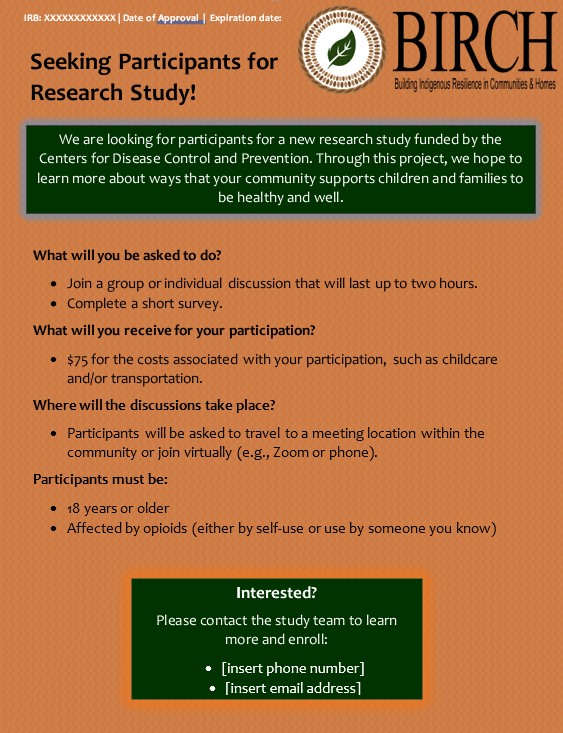 